Leida informatsioon 7402 kivi spetsifikatsiooni kohta. (nt: https://www.futurlec.com/74/IC7407.shtmlKoostada simulaatoris antud kivi ühenduse. Nt: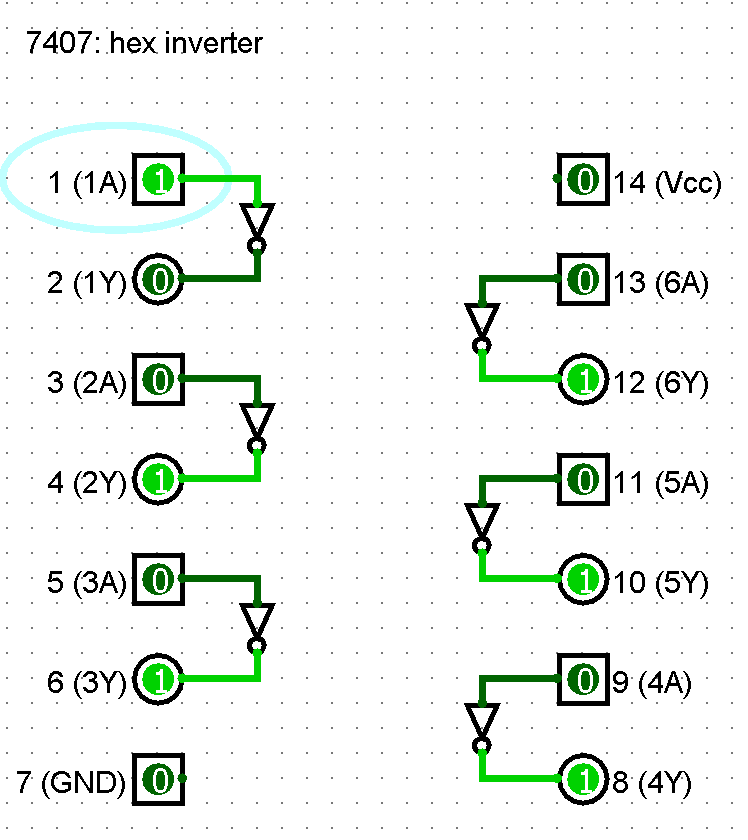 Vastata küsimustele.https://moodle.tktk.ee/mod/scorm/view.php?id=123145